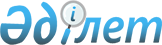 О внесении изменений в решение Илийского районного маслихата от 21 декабря 2012 года N 13-55 "О районном бюджете Илийского района на 2013-2015 годы"
					
			Утративший силу
			
			
		
					Решение маслихата Илийского района Алматинской области от 04 июля 2013 года N 19-93. Зарегистрировано Департаментом юстиции Алматинской области 17 июля 2013 года N 2407. Утратило силу решением Илийского районного маслихата Алматинской области от 10 февраля 2014 года N 28-135      Сноска. Утратило силу решением Илийского районного маслихата Алматинской области от 10.02.2014 N 28-135.

      Примечание РЦПИ:

      В тексте документа сохранена пунктуация и орфография оригинала.

        В соответствии с подпунктом 4) пункта 2 статьи 106, пункта 5 статьи 109 Бюджетного кодекса Республики Казахстан от 4 декабря 2008 года, подпунктом 1) пункта 1 статьи 6 Закона Республики Казахстан "О местном государственном управлении и самоуправлении в Республике Казахстан" от 23 января 2001 года Илийский районный маслихат РЕШИЛ:



      1. Внести в решение Илийского районного маслихата от 21 декабря 2012 года N 13-55 "О районном бюджете Илийского района на 2013-2015 годы" (зарегистрированного в Реестре государственной регистрации нормативных правовых актов 28 декабря 2012 года за N 2274, опубликованного в районной газете "Илийские зори" N 4 (4483) от 18 января 2013 года) в решение Илийского районного маслихата от 05 марта 2013 года N 15-75 "О районном бюджете Илийского района на 2013-2015 годы" (зарегистрированного в Реестре государственной регистрации нормативных правовых актов 14 марта 2013 года за N 2317, опубликованного в районной газете "Илийские зори" N 14(4493) от 29 марта 2013 года, в решение Илийского районного маслихата от 04 июня 2013 года N 17-88 "О районном бюджете Илийского района на 2013-2015 годы" (зарегистрированного в реестре государственной регистрации нормативных правовых актов 13 июня 2013 года за N 2382, опубликованного в районной газете "Илийские зори" N 26 (4505) от 28 июня 2013 года) следующие изменения:



      в пункте 1 по строкам:

      1) "Доходы" цифру "35117507" заменить на цифру "35166279", в том числе:

      "поступления трансфертов" цифру "4799993" заменить на цифру "4848765", в том числе:

      "целевые текущие трансферты" цифру "1863403" заменить на цифру "1912175";

      "2) "Затраты" цифру "37037116" заменить на цифру "37085888".



      2. Приложение 1 к указанному решению изложить в новой редакции согласно приложения 1 к настоящему решению.



      3. Контроль за исполнением настоящего решения возложить на постоянную комиссию районного маслихата.



      4. Настоящее решение вводится в действие с 1 января 2013 года.      Председатель сессии                        Г.Надырбекова      Секретарь районного

      маслихата                                  Ф.Ыдрышева      СОГЛАСОВАНО:      Руководитель отдела экономики

      и бюджетного планирования

      Илийского района                           Естеусизова Гульнар Таутаевна

      04 июля 2013 года

Приложение 1

к решению Маслихата Илийского района

от 04 июля 2013 года N 19-93 "О внесении

изменений в решение Илийского

районного маслихата "О районном бюджете

Илийского района на 2013-2015 годы"Приложение 1

утвержденное решением Маслихата

Илийского района

от 21 декабря 2012 года N 13-55

"О районном бюджете Илийского района

на 2013-2015 годы" 

Районный бюджет Илийского района на 2013
					© 2012. РГП на ПХВ «Институт законодательства и правовой информации Республики Казахстан» Министерства юстиции Республики Казахстан
				КатегорияКатегорияКатегорияКатегорияКатегорияСумма

(тыс. тенге)КлассКлассКлассКлассСумма

(тыс. тенге)ПодклассПодклассПодклассСумма

(тыс. тенге)СпецификаСпецификаСумма

(тыс. тенге)НаименованиеСумма

(тыс. тенге)I. Доходы35 166 2791Налоговые поступления30 262 00404Налоги на собственность1 671 2001Hалоги на имущество1 269 40001Налог на имущество юридических лиц и

индивидуальных предпринимателей1 245 00002Hалог на имущество физических лиц24 4003Земельный налог39 20001Земельный налог с физических лиц на земли

сельскохозяйственного назначения3 00002Земельный налог с физических лиц на земли

населенных пунктов14 00003Земельный налог на земли промышленности,

транспорта, связи, обороны и иного

несельскохозяйственного назначения14 40007Земельный налог с юридических лиц и

индивидуальных предпринимателей, частных

нотариусов и адвокатов на земли

сельскохозяйственного назначения80008Земельный налог с юридических лиц,

индивидуальных предпринимателей, частных

нотариусов и адвокатов на земли

населенных пунктов7 0004Hалог на транспортные средства359 00001Hалог на транспортные средства с

юридических лиц38 00002Hалог на транспортные средства с

физических лиц321 0005Единый земельный налог3 60001Единый земельный налог3 60005Внутренние налоги на товары, работы и

услуги28 551 5642Акцизы28 487 25402Водка, произведенная на территории

Республики Казахстан20 00004Вина, произведенные на территории

Республики Казахстан9 60010Сигареты с фильтром, произведенные на

территории Республики Казахстан28 017 20411Сигареты без фильтра, папиросы,

произведенные на

территории Республики Казахстан185 00037Слабоградусные ликероводочные изделия с

объемной долей этилового спирта от 1,5 до

12 процентов, произведенные на территории

Республики Казахстан212 00096Бензин (за исключением авиационного)

реализуемый юридическими и физическими

лицами в розницу, а также используемый на

собственные производственные нужды35 90097Дизельное топливо, реализуемое

юридическими и физическими лицами в

розницу, а также используемое на

собственные производственные нужды7 5503Поступления за использование природных и

других ресурсов9 00015Плата за пользование земельными участками9 0004Сборы за ведение предпринимательской и

профессиональной деятельности51 31001Сбор за государственную регистрацию

индивидуальных предпринимателей2 80002Лицензионный сбор за право занятия

отдельными видами деятельности5 50003Сбор за государственную регистрацию

юридических лиц и учетную регистрацию

филиалов и представительств, а также их

перерегистрацию2 14005Сбор за государственную регистрацию

залога движимого имущества и ипотеки

судна или строящегося судна57014Сбор за государственную регистрацию

транспортных средств, а также их

перерегистрацию5 20018Сбор за государственную регистрацию прав

на недвижимое имущество и сделок с ним30 80020Плата за размещение наружной (визуальной)

рекламы в полосе отвода автомобильных

дорог общего пользования местного

значения и в населенных пунктах4 3005Налог на игорный бизнес4 00002Фиксированный налог4 00008Обязательные платежи, взимаемые за

совершение юридически значимых действий и

(или) выдачу документов уполномоченными

на то государственными органами или

должностными лицами39 2401Государственная пошлина39 24002Государственная пошлина, взимаемая с

подаваемых в суд исковых заявлений,

заявлений особого искового производства,

заявлений (жалоб) по делам особого

производства, заявлений о вынесении

судебного приказа, заявлений о выдаче

дубликата исполнительного листа,

заявлений о выдаче исполнительных листов

на принудительное исполнение решений

третейских (арбитражных) судов и

иностранных судов, заявлений о повторной

выдаче копий судебных актов, исполнительных листов и иных документов,

за исключением государственной пошлины с

подаваемых в суд исковых заявлений к

государственным учреждениям30 60004Государственная пошлина, взимаемая за

регистрацию актов гражданского состояния,

а также за выдачу гражданам справок и

повторных свидетельств о регистрации

актов гражданского состояния и

свидетельств в связи с изменением,

дополнением и восстановлением записей

актов гражданского состояния4 80005Государственная пошлина, взимаемая за

оформление документов на право выезда за

границу на постоянное место жительства и 

приглашение в Республику Казахстан лиц из

других государств, а также за внесение

изменений в эти документы83008Государственная пошлина, взимаемая за

регистрацию места жительства2 24010Государственная пошлина, взимаемая за

регистрацию и перерегистрацию каждой

единицы гражданского, служебного оружия

физических и юридических лиц (за

исключением холодного охотничьего,

сигнального, огнестрельного

бесствольного, механических распылителей,

аэрозольных и других устройств,

снаряженных слезоточивыми или

раздражающими веществами, пневматического

оружия с дульной энергией не более 7,5 Дж

и калибра до 4,5 мм включительно)4012Государственная пошлина за выдачу

разрешений на хранение или хранение и

ношение, транспортировку, ввоз на

территорию Республики Казахстан и вывоз

из Республики Казахстан оружия и патронов

к нему68021Государственная пошлина, взимаемая за

выдачу удостоверения

трактористам-машинистам502Неналоговые поступления41 60001Доходы от государственной собственности13 0005Доходы от аренды имущества, находящегося

в государственной собственности13 00004Доходы от аренды имущества, находящегося

в коммунальной собственности13 00004Штрафы, пени, санкции, взыскания,

налагаемые государственными учреждениями,

финансируемыми из государственного

бюджета, а также содержащимися и

финансируемыми из бюджета (сметы

расходов) Национального

Банка Республики Казахстан24 0001Штрафы, пени, санкции, взыскания,

налагаемые государственными учреждениями,

финансируемыми из государственного

бюджета, а также содержащимися и

финансируемыми из бюджета (сметы

расходов) Национального Банка Республики

Казахстан, за исключением поступлений от

организаций нефтяного сектора24 00005Административные штрафы, пени, санкции,

взыскания, налагаемые местными

государственными учреждениями

финансируемыми из местного бюджета24 00006Прочие неналоговые поступления4 6001Прочие неналоговые поступления4 60009Другие неналоговые поступления в местный

бюджет4 6003Поступления от продажи основного капитала13 91003Продажа земли и нематериальных активов13 9101Продажа земли13 91001Поступления от продажи земельных участков13 9104Поступления трансфертов4 848 76502Трансферты из вышестоящих органов

государственного управления4 848 7652Трансферты из областного бюджета4 848 76501Целевые текущие трансферты1 912 17502Целевые трансферты на развитие2 936 590Функциональная группаФункциональная группаФункциональная группаФункциональная группаФункциональная группаСумма

(тыс.тенге)Функциональная подгруппаФункциональная подгруппаФункциональная подгруппаФункциональная подгруппаСумма

(тыс.тенге)Администратор бюджетных программАдминистратор бюджетных программАдминистратор бюджетных программСумма

(тыс.тенге)ПрограммаПрограммаСумма

(тыс.тенге)НаименованиеСумма

(тыс.тенге)II. Затраты37 085 88801Государственные услуги общего характера320 4711Представительные, исполнительные и

другие органы, выполняющие общие функции

государственного управления285 802112Аппарат маслихата района (города

областного значения)12 682001Услуги по обеспечению деятельности маслихата района (города областного значения)12 682122Аппарат акима района (города областного

значения)94 692001Услуги по обеспечению деятельности акима

района (города областного значения)75 975003Капитальные расходы государственного

органа18 717123Аппарат акима района в городе, города

районного значения, поселка, аула

(села), аульного (сельского) округа178 428001Услуги по обеспечению деятельности акима

района в городе, города районного

значения, поселка, аула (села), аульного

(сельского) округа170 868022Капитальные расходы государственного

органа7 5602Финансовая деятельность15 190452Отдел финансов района (города областного

значения)15 190001Услуги по реализации государственной

политики в области исполнения бюджета

района (города областного значения) и

управления коммунальной собственностью

района (города областного значения)12 201003Проведение оценки имущества в целях

налогообложения2 339010Приватизация, управление коммунальным

имуществом, постприватизационная

деятельность и регулирование споров,

связанных с этим500018Капитальные расходы государственного

органа1505Планирование и статистическая

деятельность19 479453Отдел экономики и бюджетного

планирования района (города областного

значения)19 479001Услуги по реализации государственной

политики в области формирования и

развития экономической политики, системы

государственного планирования и

управления района (города областного

значения)19 009004Капитальные расходы государственного

органа47002Оборона44 3871Военные нужды2 381122Аппарат акима района2 381005Мероприятия в рамках исполнения всеобщей

воинской обязанности2 3812Организация работы по чрезвычайным

ситуациям42 006122Аппарат акима района (города областного

значения)42 006006Предупреждение и ликвидация чрезвычайных

ситуаций масштаба района (города

областного значения)40 910007Мероприятия по профилактике и тушению

степных пожаров районного (городского)

масштаба, а также пожаров в населенных

пунктах, в которых не созданы органы

государственной противопожарной службы1 09603Общественный порядок, безопасность,

правовая, судебная,

уголовно-исполнительная деятельность1 7109Прочие услуги в области общественного

порядка и безопасности1 710458Отдел жилищно-коммунального хозяйства,

пассажирского транспорта и автомобильных

дорог района (города областного

значения)1 710021Обеспечение безопасности дорожного

движения в населенных пунктах1 71004Образование6 796 3971Дошкольное воспитание и обучение454 682464Отдел образования района (города

областного значения)454 682009Обеспечение деятельности организаций

дошкольного воспитания и обучения138 030040Реализация государственного

образовательного заказа в дошкольных

организациях образования316 6522Начальное, основное среднее и общее

среднее образование3 983 711123Аппарат акима района в городе, города

районного значения, поселка, аула

(села), аульного (сельского) округа25 076005Организация бесплатного подвоза учащихся

до школы и обратно в аульной (сельской)

местности25 076464Отдел образования района (города

областного значения)3 958 635003Общеобразовательное обучение3 958 6359Прочие услуги в области образования2 358 004464Отдел образования района (города

областного значения)346 292001Услуги по реализации государственной

политики на местном уровне в области

образования 20 478004Информатизация системы образования в

государственных учреждениях образования

района (города областного значения)20 250005Приобретение и доставка учебников,

учебно-методических комплексов для

государственных учреждений образования

района (города областного значения)95 121015Ежемесячная выплата денежных средств

опекунам (попечителям) на содержание

ребенка-сироты (детей-сирот), и ребенка

(детей), оставшегося без попечения

родителей41 974020Обеспечение оборудованием, программным

обеспечением детей-инвалидов,

обучающихся на дому3 550067Капитальные расходы подведомственных

государственных учреждений и организаций164 919467Отдел строительства района (города

областного значения)2 011 712037Строительство и реконструкция объектов

образования2 011 71206Социальная помощь и социальное

обеспечение306 6272Социальная помощь275 184451Отдел занятости и социальных программ

района (города областного значения)275 184002Программа занятости51 304004Оказание социальной помощи на

приобретение топлива специалистам

здравоохранения, образования,

социального обеспечения, культуры,

спорта и ветеринарии в сельской

местности в соответствии с

законодательством Республики Казахстан34 767005Государственная адресная социальная

помощь5 035006Оказание жилищной помощи26 316007Социальная помощь отдельным категориям

нуждающихся граждан по решениям местных

представительных органов38 745010Материальное обеспечение

детей-инвалидов, воспитывающихся и

обучающихся на дому6 275014Оказание социальной помощи нуждающимся

гражданам на дому47 649016Государственные пособия на детей до 18

лет49 446017Обеспечение нуждающихся инвалидов

обязательными гигиеническими средствами

и предоставление услуг специалистами

жестового языка, индивидуальными

помощниками в соответствии с

индивидуальной программой реабилитации

инвалида15 6479Прочие услуги в области социальной

помощи и социального обеспечения31 443451Отдел занятости и социальных программ

района (города областного значения)31 443001Услуги по реализации государственной

политики на местном уровне в области

обеспечения занятости и реализации

социальных программ для населения28 969011Оплата услуг по зачислению, выплате и

доставке пособий и других социальных

выплат2 47407Жилищно-коммунальное хозяйство2 737 0181Жилищное хозяйство1 550 671458Отдел жилищно-коммунального хозяйства,

пассажирского транспорта и автомобильных

дорог района (города областного

значения)95 160002Изъятие, в том числе путем выкупа

земельных участков для государственных

надобностей и связанное с этим

отчуждение недвижимого имущества8 660031Изготовление технических паспортов на

объекты кондоминиумов3 000041Ремонт и благоустройство объектов в

рамках развития сельских населенных

пунктов по Программе занятости 202083 500463Отдел земельных отношений района (города

областного значения)645 000016Изъятие земельных участков для

государственных нужд645 000467Отдел строительства района (города

областного значения)804 505003Проектирование, строительство и (или)

приобретение жилья коммунального

жилищного фонда660 252004Проектирование, развитие, обустройство и

(или) приобретение

инженерно-коммуникационной

инфраструктуры144 253479Отдел жилищной инспекции района (города

областного значения)6 006001Услуги по реализации государственной

политики на местном уровне в области

жилищного фонда6 006005Капитальные расходы государственного

органа2Коммунальное хозяйство881 0942458Отдел жилищно-коммунального хозяйства,

пассажирского транспорта и автомобильных

дорог района (города областного

значения)680 427012Функционирование системы водоснабжения и

водоотведения15 200026Организация эксплуатации тепловых сетей,

находящихся в коммунальной собственности

районов (городов областного значения)9 600028Развитие коммунального хозяйства315 987029Развитие системы водоснабжения и

водоотведения339 640467Отдел строительства района (города

областного значения)200 667005Развитие коммунального хозяйства200 6673Благоустройство населенных пунктов305 253123Аппарат акима района в городе, города

районного значения, поселка, аула

(села), аульного (сельского) округа305 253008Освещение улиц населенных пунктов38 409009Обеспечение санитарии населенных пунктов11 238010Содержание мест захоронений и погребение

безродных1 500011Благоустройство и озеленение населенных

пунктов254 10608Культура, спорт, туризм и информационное

пространство266 5721Деятельность в области культуры42 053455Отдел культуры и развития языков района

(города областного значения)42 053003Поддержка культурно-досуговой работы42 0532Спорт167 264465Отдел физической культуры и спорта

района (города областного значения)167 264006Проведение спортивных соревнований на

районном (города областного значения)

уровне614007Подготовка и участие членов сборных

команд района (города областного

значения) по различным видам спорта на

областных спортивных соревнованиях166 6503Информационное пространство30 549455Отдел культуры и развития языков

района(города областного значения)30 549006Функционирование районных (городских)

библиотек26 419007Развитие государственного языка и других

языков народа Казахстана4 1309Прочие услуги по организации культуры,

спорта, туризма и информационного

пространства26 706455Отдел культуры и развития языков района

(города областного значения)9 124001Услуги по реализации государственной

политики на местном уровне в области

развития языков и культуры5 568032Капитальные расходы подведомственных

государственных учреждений и организаций3 556456Отдел внутренней политики района (города

областного значения)12 0691Услуги по реализации государственной

политики на местном уровне в области

информации, укрепления государственности

и формирования социального оптимизма

граждан12 0696Капитальные расходы государственного

органа465Отдел физической культуры и спорта

района (города областного значения)5 5131Услуги по реализации государственной

политики на местном уровне в сфере

физической культуры и спорта5 51310Сельское, водное, лесное, рыбное

хозяйство, особо охраняемые природные

территории, охрана окружающей среды и

животного мира, земельные отношения144 2461Сельское хозяйство37 919453Отдел экономики и бюджетного

планирования района (города областного

значения)10 834099Реализация мер по оказанию социальной

поддержки специалистов10 834462Отдел сельского хозяйства района (города

областного значения)10 723001Услуги по реализации государственной

политики на местном уровне в сфере

сельского хозяйства10 7236Капитальные расходы государственного

органа473Отдел ветеринарии района (города

областного значения)16 362001Услуги по реализации государственной

политики на местном уровне в сфере

ветеринарии8 116007Организация отлова и уничтожения

бродячих собак и кошек3 500008Возмещение владельцам стоимости

изымаемых и уничтожаемых больных

животных, продуктов и сырья животного

происхождения2 500009Проведение ветеринарных мероприятий по

энзоотическим болезням животных2 2466Земельные отношения20 001463Отдел земельных отношений района (города

областного значения)20 0011Услуги по реализации государственной

политики в области регулирования

земельных отношений на территории района

(города областного значения)9 9674Организация работ по зонированию земель10 0349Прочие услуги в области сельского,

водного, лесного, рыбного хозяйства,

охраны окружающей среды и земельных

отношений86 326473Отдел ветеринарии района (города

областного значения)86 326011Проведение противоэпизоотических

мероприятий86 32611Промышленность, архитектурная,

градостроительная и строительная

деятельность13 0522Архитектурная, градостроительная и

строительная деятельность13 052467Отдел строительства района (города

областного значения)6 498001Услуги по реализации государственной

политики на местном уровне в области

строительства6 498468Отдел архитектуры и градостроительства

района (города областного значения)6 5541Услуги по реализации государственной

политики в области архитектуры и

градостроительства на местном уровне6 55412Транспорт и коммуникации314 4911Автомобильный транспорт314 491123Аппарат акима района в городе, города

районного значения, поселка, аула

(села), аульного (сельского) округа314 491013Обеспечение функционирования

автомобильных дорог в городах районного

значения, поселках, аулах (селах),

аульных (сельских) округах314 49113Прочие219 2033Поддержка предпринимательской

деятельности и защита конкуренции5 803469Отдел предпринимательства района (города

областного значения)5 803001Услуги по реализации государственной

политики на местном уровне в области

развития предпринимательства и

промышленности5 8039Прочие213 400123Аппарат акима района в городе, города

районного значения, поселка, аула

(села), аульного (сельского) округа150 456040Реализация мер по содействию

экономическому развитию регионов в

рамках Программы "Развитие регионов"150 456452Отдел финансов района (города областного

значения)16 206012Резерв местного исполнительного органа

района (города областного значения)16 206458Отдел жилищно-коммунального хозяйства,

пассажирского транспорта и автомобильных

дорог района (города областного

значения)46 738001Услуги по реализации государственной

политики на местном уровне в области

жилищно-коммунального хозяйства,

пассажирского транспорта и автомобильных

дорог8 038067Капитальные расходы подведомственных

государственных учреждений и организаций38 70015Трансферты25 921 7141Трансферты25 921 714452Отдел финансов района (города областного

значения)25 921 71400 6Возврат неиспользованных

(недоиспользованных) целевых трансфертов5 316007Бюджетные изъятия25 916 398III. Чистое бюджетное кредитование71 458БЮДЖЕТНЫЕ КРЕДИТЫ77 89510Сельское, водное, лесное, рыбное

хозяйство, особо охраняемые природные

территории, охрана окружающей среды и

животного мира, земельные отношения77 8951Сельское хозяйство77 895453Отдел экономики и бюджетного

планирования района (города областного

значения)77 895006Бюджетные кредиты для реализации мер

социальной поддержки специалистов77 895КатегорияКатегорияКатегорияКатегорияКатегорияСумма

(тыс. тенге)КлассКлассКлассКлассСумма

(тыс. тенге)ПодклассПодклассПодклассСумма

(тыс. тенге)СпецификаСпецификаСумма

(тыс. тенге)НаименованиеСумма

(тыс. тенге)5Погашение бюджетных кредитов6 43701Погашение бюджетных кредитов6 437Функциональная группаФункциональная группаФункциональная группаФункциональная группаФункциональная группаСумма

тыс.тенге)Функциональная подгруппаФункциональная подгруппаФункциональная подгруппаФункциональная подгруппаСумма

тыс.тенге)Администратор бюджетных программАдминистратор бюджетных программАдминистратор бюджетных программСумма

тыс.тенге)НаименованиеСумма

тыс.тенге)ПОГАШЕНИЕ ЗАЙМОВ10697816Погашение займов106 9781Погашение займов106 978452Отдел финансов района (города

областного значения)106 978Погашение долга местного

исполнительного органа перед

вышестоящим бюджетом106 977Возврат неиспользованных бюджетных

кредитов, выданных из местного бюджета1Функциональная группаФункциональная группаФункциональная группаФункциональная группаФункциональная группаСумма

(тыс.тенге)Функциональная подгруппаФункциональная подгруппаФункциональная подгруппаФункциональная подгруппаСумма

(тыс.тенге)Администратор бюджетных программАдминистратор бюджетных программАдминистратор бюджетных программСумма

(тыс.тенге)ПрограммаПрограммаСумма

(тыс.тенге)НаименованиеСумма

(тыс.тенге)IV. Сальдо по операциям с финансовыми

активами0КатегорияКатегорияКатегорияКатегорияКатегорияСумма

(тыс.тенге)КлассКлассКлассКлассСумма

(тыс.тенге)ПодклассПодклассПодклассСумма

(тыс.тенге)СпецификаСпецификаСумма

(тыс.тенге)НаименованиеСумма

(тыс.тенге)ПОСТУПЛЕНИЯ ОТ ПРОДАЖИ ФИНАНСОВЫХ

АКТИВОВ ГОСУДАРСТВА06Поступления от продажи финансовых

активов государства01Поступления от продажи финансовых

активов государства01Поступления от продажи финансовых

активов внутри страны02Поступления от продажи доли участия

ценных бумаг юридических лиц,

находящихся в коммунальной

собственностиКатегорияКатегорияКатегорияКатегорияСумма

(тыс.тенге)КлассКлассКлассСумма

(тыс.тенге)ПодклассПодклассСумма

(тыс.тенге)НаименованиеСумма

(тыс.тенге)V. Дефицит (профицит) бюджета-1 991 067VI. Финансирование дефицита (использование

профицита) бюджета1 991 0677Поступления займов3434331Внутренние государственные займы3434332Договоры займа343 4338Движение остатков бюджетных средств175461201Остатки бюджетных средств17546121Свободные остатки бюджетных средств1754612